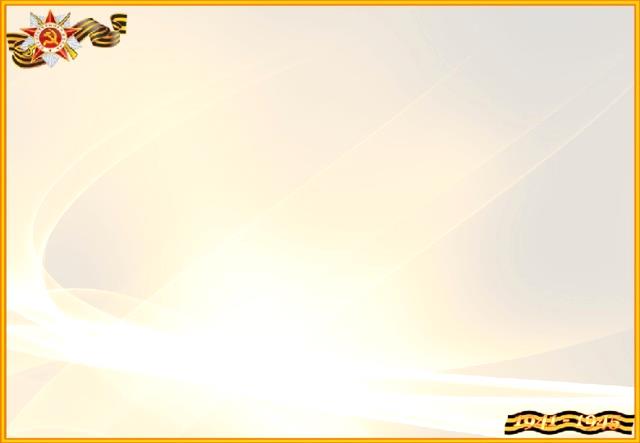 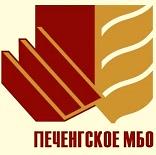 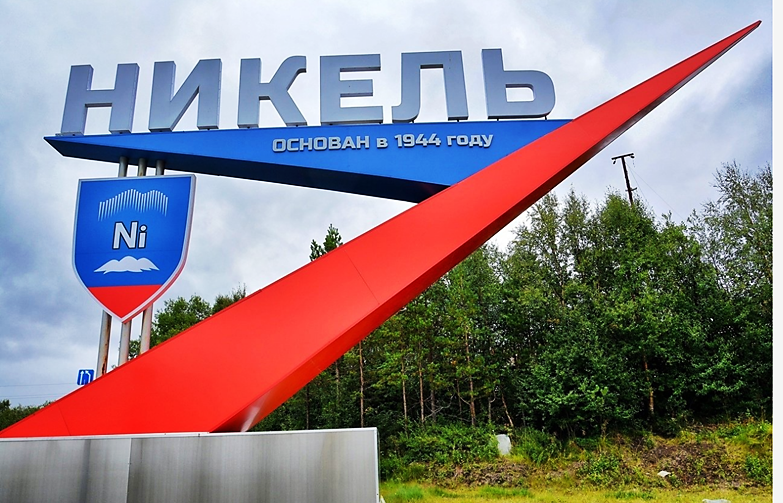 ПамяткаЦентральная детская библиотекапос. Никель2021 годИстория Никеля неразрывно связана с историей Печенгского района.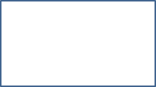 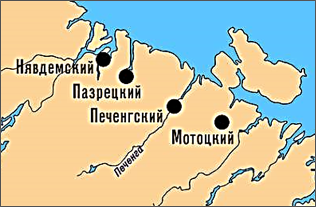 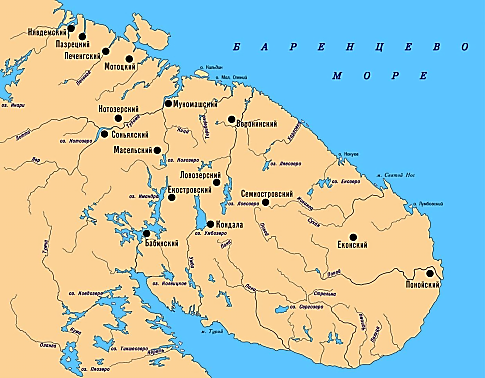 С древних времен территория в районе реки Колосйоки была заселена  саамами. Каждое саамское общество имело свое поселение - погост. С первой половины XVI века на месте будущего поселка находился Пазрецкий погост. Население его было малочисленным. Так по данным писцовой книги, в 1608 году саамское население  составляло 52 человека, проживавших в Печенгском, Пазрецком и Мотовском погостах.  Спустя триста лет, в 1910 году, в этих погостах проживало 283 человека.Пазрецкий погост имел два поселения – зимнее и летнее. Зимнее поселение известно с XVI в. На карте 1875-1878 г. зимний погост указан на северном берегу р. Колосйоки, впадающей в оз. Куэтсъярви. Лопари жили здесь с 25 декабря по 25 марта. В январе играли свадьбы, ездили в гости к лопарям Печенгского и Мотовского погостов. Дети ходили в школу. В феврале рубили лес на дрова. В конце марта семьи перемещались в летний погост к церкви св. Бориса и Глеба, где женщины чинили снасти, готовились к рыбной ловле, мужчины же прогоняли оленей в тундру.Главным занятием саамов на Печенге было рыболовство и оленеводство. В стадах Печенгского, Пазрецкого и Мотовского погостов в 1877 году, например, насчитывалось около полутора тысяч оленей. 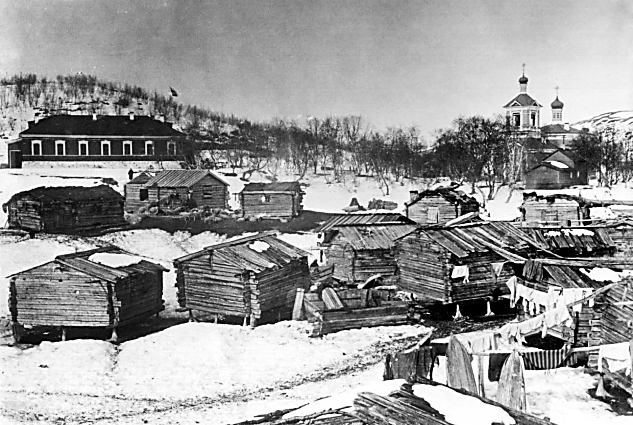 Кроме этого, существовали акулий промысел, лесное и морское звероловство, китоловство, а также птицеловство (гаги, полярные куропатки). Одной из проблем,  которая осложняла жизнь саамов, была проблема определения границы между Норвегией и Россией.По договору 1809 года Финляндия отошла от Швеции к России. Граница здесь была определена. А продолжение границы между Российским государством и Норвегией до Баренцева моря по-прежнему оставалось неуточненным. Норвежцы и в начале XIX столетия приезжали в Колу требовать дань с саамов Печенгского и Пазрецкого погостов.У печенгских саамов участились споры с оленеводами, заходившими со своими стадами из Норвегии до полуострова Рыбачьего. Кроме того, шведские солдаты из Варде рубили и увозили дрова с территории, принадлежавшей Пазрецкому погосту. 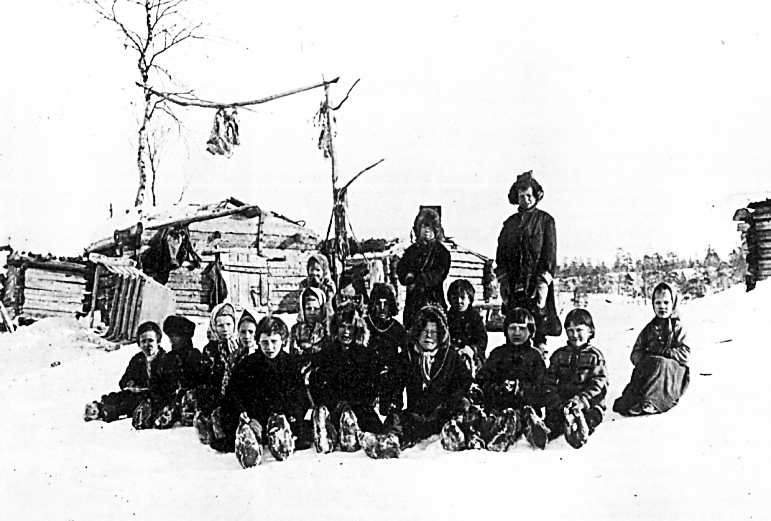 Началась дипломатическая переписка об установлении точной границы между Россией и Норвегией. Было предложено провести северную часть границы не по реке Паз, а восточнее - по реке Ворьме. Взамен этого давалось согласие на сохранение за Россией площади вокруг построенной русскими древней церкви Бориса и Глеба на западном берегу реки Паз.В мае 1826 года в Петербурге было заключено соглашение между Россией, Швецией  и Норвегией «О границах между Россией и Норвегией в Лапландских погостах».В этих границах Россия существовала до 1918 года.Великая  Октябрьская Социалистическая революция принесла независимость финскому народу, и в декабре 1917 года был признан суверенитет Финляндии. 1 марта 1918 года с Финляндией был заключен договор «Об укреплении дружбы и братства между РСФСР и Финляндской социалистической рабочей республикой». По этому акту Советская Россия уступила Финляндии район Печенги. Но в договоре предусматривались «особые условия, обеспечивающие: 1) право населения России, занимающегося на отчужденной территории рыбными или иными промыслами, 2) право Российской Федеративной Республики на беспрепятственный торговый транзит в Норвегию и обратно...» На полученной от Советской России территории правительство Финляндии образовало область Петсамо с административным центром в поселке Печенга (Петсамо).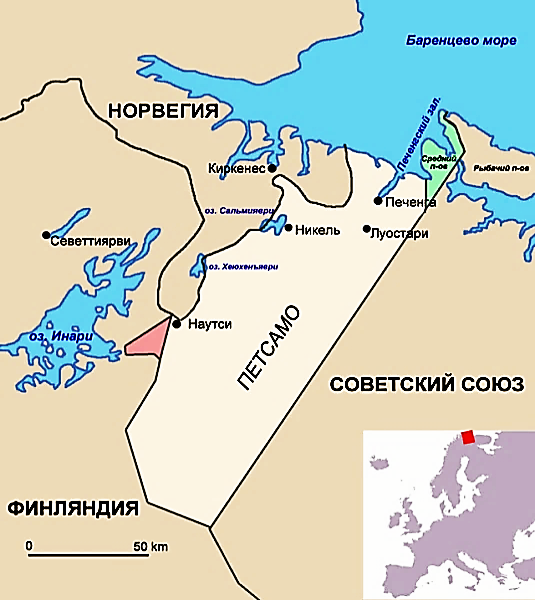 Предпринимая попытки освоить край, финны стали продолжать начатые ещё в XIX в.  русскими геологами поиски минеральных богатств. Летом 1921 года участник геологической экспедиции студент Гуго Торквист случайно обнаружил в каменных обломках у ручья Котсельйоки медно-никелевую руду.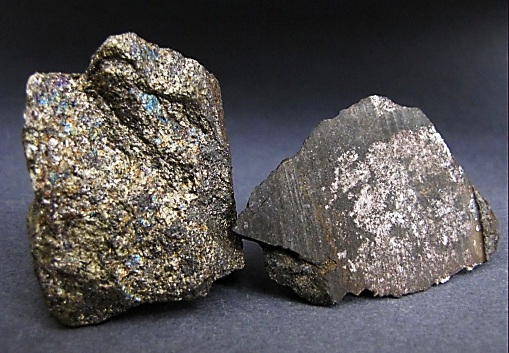 В следующем году на Печенгу прибыл финский геолог X. Хаузен. Он сделал заключение, что в полосе никеленосных пород, протянувшейся с запада на восток почти на 80 километров, могут оказаться более крупные месторождения. В дальнейшем финские геологи выявили месторождения Каула, Каммикиви и несколько рудных проявлений. В 1926 году они приступили к разведке буровыми скважинами месторождения Каммикиви, подававшего на первых порах наибольшие надежды.Летом 1929 года были пробурены первые скважины и на месторождении Каула.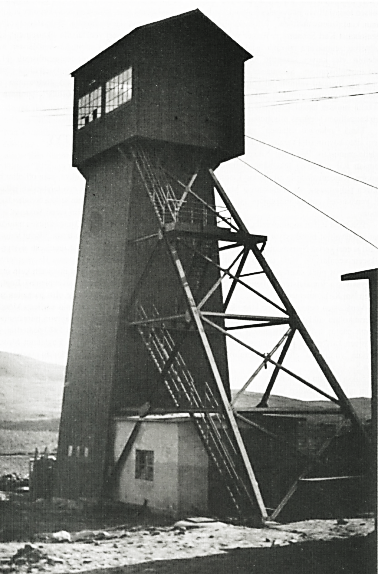 Разведка ископаемых, нуждающаяся в более значительных средствах, чем поиски, производилась крайне медленно. С 1926 по 1932 год было пробурено только 23 скважины, составившие 1370 метров. К 1934 году, за 13 лет, ни одно месторождение не было разведано. Промышленное освоение месторождений никелевых руд без участия других стран, вызывало в Финляндии затруднения, и она не смогла противостоять проникновению иностранного капитала.Печенга, как новый район никелевых руд, привлекла  внимание других стран. Германская фирма Круппа послала в Печенгу своего эксперта. Не заставила себя долго ждать и международная никелевая компания - «Интернейшнел никел компани оф Канада» (ИНКО), объединяющая промышленников Англии, США и Канады. На Печенгские месторождения никелевых руд прибыли геолог Линдель с крупнейших в мире канадских никелевых рудников «Сэдбери» и геолог Пэм от компании «Монд-Никел».В 1934 году ИНКО и компания «Монд-Никел» взяли в концессию на 49 лет месторождения никелевых руд Печенги и образовали акционерное общество «Петсамон никели» на  территории площадью в 135 квадратных километров,  охватывающей все выявленные месторождения и рудные проявления.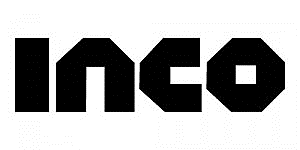 Работы, как и раньше, осуществлялись только летом. Канадские геологи Иетс и Скотт выясняли промышленное значение ранее обнаруженных месторождений и проводили поиски новых.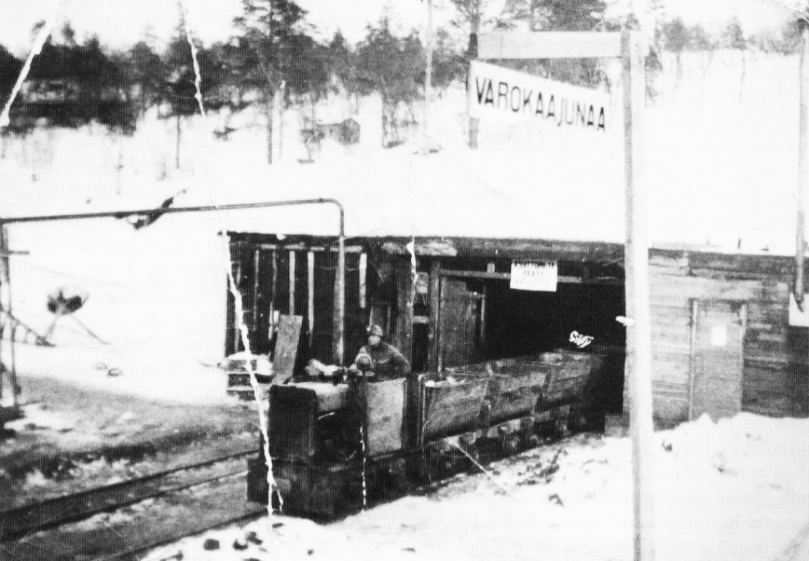 В результате геологоразведочных работ, было сделано заключение, что промышленный интерес по размерам и содержанию никеля в руде представляют только два - это месторождения Каула и Каммикиви. На месторождении Каула, которое стало рассматриваться как самое крупное в районе, и был сосредоточен основной объем разведочных буровых работ и строительство шахт.С 1935 года началось строительство поселка у речки Колосйоки. Посёлок в это время тоже носил название Колосйоки. Первым построенным зданием было кафе для служащих. 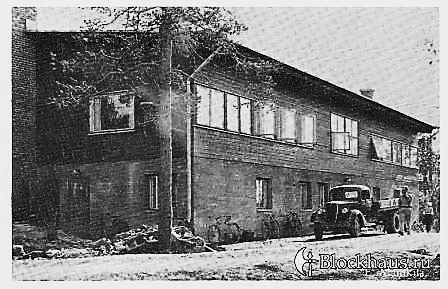 Затем были построены три дома для холостяков и рабочая столовая. В 1938 году возвели 8 жилых домов, в которых могли  разместиться 42 семьи. К 1939 году было построено достаточное для проживания количество домов. В Петсамо (Печенге) для этих целей были построены 2 кирпичных заводика. Жилые здания были оснащены водопроводом и центральным отоплением. В поселке проживало на тот момент 2000 человек. 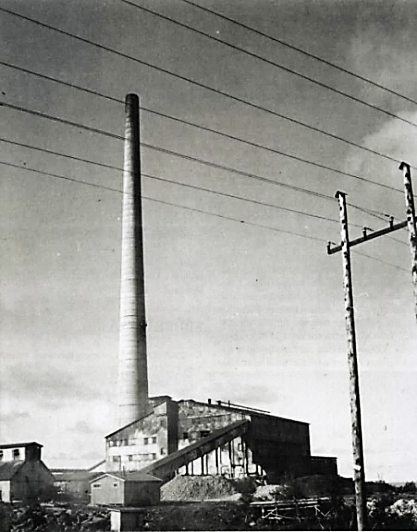 Но основное строительство было связано с заводом. При строительстве плавильного цеха была возведена труба высотой , в то время самая высокая в Европе...В середине 1940 года было заключено особое соглашение о поставке в Германию никелевой руды для переработки на установках компании «Фарбениндустри». Когда завод был построен на 70%, началась Великая Отечественная война. Область Петсамо послужила полигоном фашистской Германии для наступления на Мурманск.Все работы по разведке залежей никеля остановились, а рабочие и контора перебрались обратно в Канаду. В 1941 году в посёлке проживали 1800 человек, из них 1660 на военной службе, а к 1944 году проживало 1210 человек. 19 сентября 1944 года в Москве было подписано Соглашение о перемирии с СССР и Великобританией, действовавшими от имени стран, находящихся в состоянии войны с Финляндией. Одним из условий соглашения было возвращение к границам 1940 года между СССР и Финляндией с дополнительной уступкой Советскому Союзу области Петсамо. В сентябре 1944 года финские рабочие и служащие уехали из пос. Колосйоки.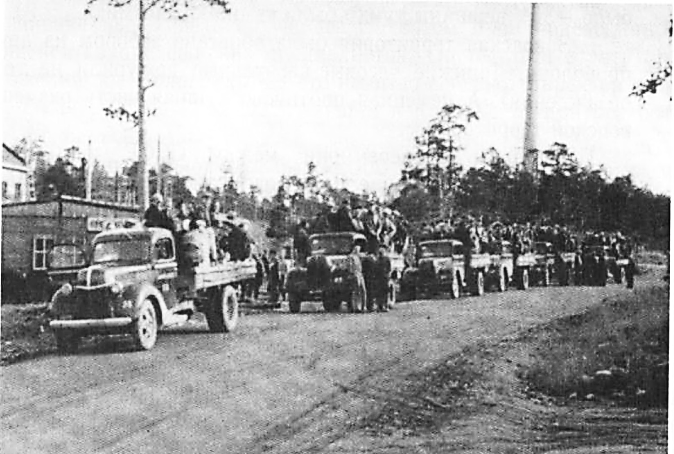 За время оккупации гитлеровцам удалось получить с месторождения Печенги 9500 тонн никеля и 4800 тонн меди. 7 октября 1944 года началась Петсамо-Киркенеская операция.  Особенно упорное сопротивление фашисты оказывали в районе никелевого завода и рудника. Германские войска превратили поселок из-за важности его комбината в «крепость Колосйоки» («Festung Kolosjoki»).Вокруг него была создана мощная система оборонительных укреплений, которые располагались на возвышенности Каула и в ряде других пунктов. Были укрепления и в самом поселке. Круговая оборона представляла густую сеть опорных дзотов и траншей в радиусе 5-7 километров с промежуточными оборонительными рубежами. В районе обороны было сконцентрировано большое количество зенитных орудий. 22 октября 1944 года посёлок был освобождён от немецко-фашистских захватчиков. 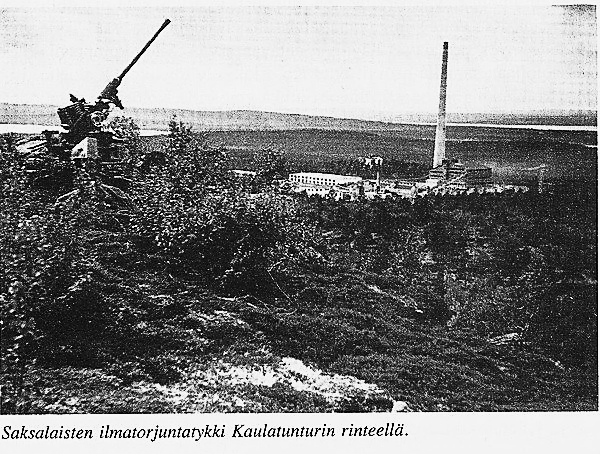 Но завод и поселок находились в плачевном состоянии, многие здания не подлежали восстановлению. Один из советских воинов вспоминал: «Впервые я увидел Никель ранним октябрьским утром 1944 года. Какое страшное зрелище представлял он из себя! На месте заводских корпусов - горы камня и битого бетона. Водопровод взорван, электричества нет. От жилых кварталов остались пепелища. Куда ни глянь - воронки от бомб и снарядов, траншеи, колючая проволока...»  Разрушены были и почти все жилые здания. Местное население эвакуировано. 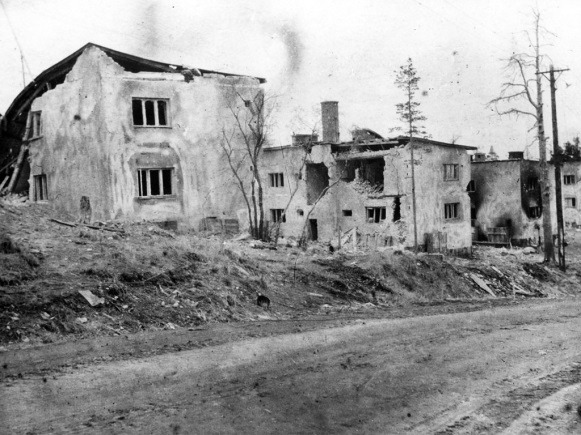 Завод был взорван и разрушен, особенно сильно пострадали плавильный цех и главная подстанция. Взорванная заводская вытяжная труба обрушилась на корпус плавильного цеха. Были завалены, затоплены и заминированы рудничные выработки. По всей Печенгской земле не осталось ни одного уцелевшего населённого пункта. В Колосйоки подвалы 13 уцелевших домов были заминированы.Несмотря на разрушения, жизнь в поселке ни на один день не замерла. Участник овеянных славой марш-маневров по немецким тылам 126-го легкого стрелкового корпуса командир отделения С. С. Ивлиев вспоминал: «Может быть, в этих-то походах и полюбилась мне суровая северная земля. Так полюбилась, что я ни за что не захотел расставаться с ней». Он остался работать штукатуром на строительстве Печенгского никелевого комбината. 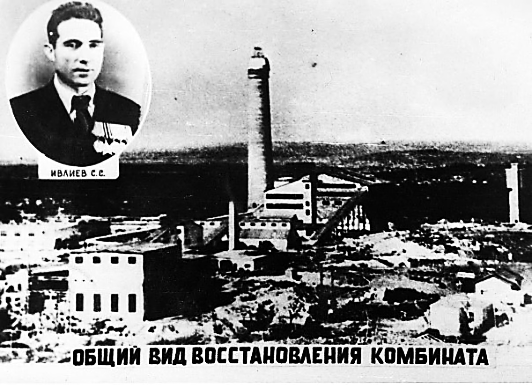 Название Никель начало употребляться в советских документах во время Великой Отечественной войны. Указом Президиума Верховного Совета РСФСР от 27 ноября 1945 года Никелю был присвоен  статус рабочего посёлка. 1419 человек в военных шинелях остались восстанавливать завод на освобожденной территории.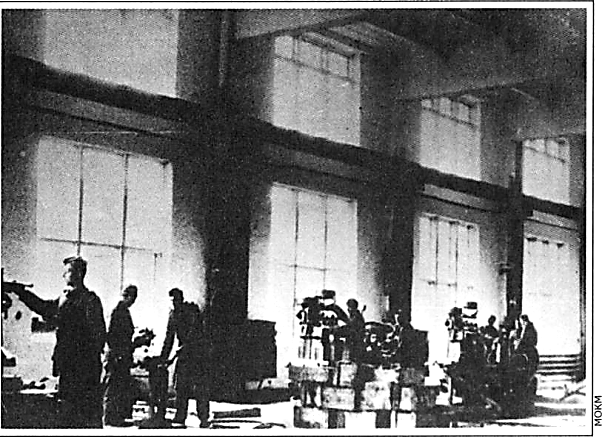 Началась подготовка к ремонту и строительству никелевого комбината. Бывшие воины горячо взялись за овладение мирными профессиями.Хорошие рабочие кадры прибыли в Никель. Для молодежи, получившей воспитание в Советской Армии, была характерна высокая дисциплина, рвение к труду и мужественное преодоление трудностей. А положение тогда было тяжелое. Зарубежные эксперты считали, что не менее 10 лет понадобится для восстановления завода. Тем не менее, первая руда стала поступать в марте 1945 года. Численность населения к концу 1945 года составляла - 7000 человек. На восстановление комбината приехали люди разных специальностей из Вологды, Архангельской, Ленинградской областей, с Урала. Под жильё были приспособлены не только оставшиеся целыми жилые дома, но и все подвалы, бараки, землянки. Молодые рабочие не жаловались, не ныли; они проявляли исключительную изобретательность и своей инициативой помогали руководителям района решать хозяйственные задачи, улучшать бытовые условия людей. 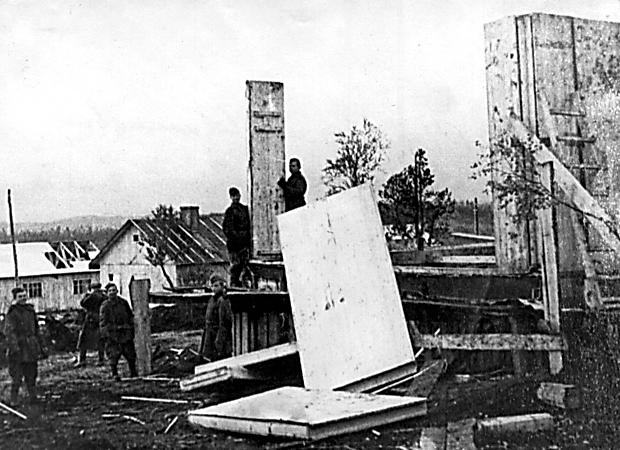 Быстро рос поселок Никель. Из Финляндии поступали щитовые домики; их собирали на скорую руку и обживали. Возле завода раскинулись полсотни новых светлых домиков. Вскоре такие же домики появились на берегу речки Колосйоки. Там возник целый поселок. Кроме этого, предусматривалось строительство в Никеле средней школы, больницы, поликлиники, заводского клуба на 500 мест, новых жилых домов. Печенгский район был отнесен к группе районов особого снабжения. Более 100 домов заселили на восточном берегу озера Куэтсъярви индивидуальные застройщики. При комбинате были созданы подсобные службы и предприятия: кирпичный и бетонный заводы, деревообделочный, столярный, шлакобетонный, лесопильный цеха.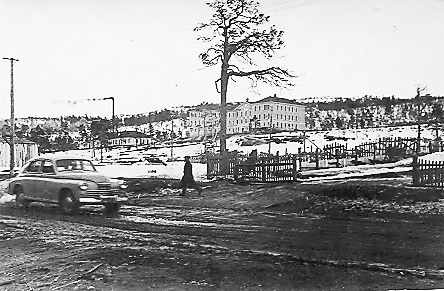 6 ноября 1946 года было закончено строительство трубы плавильного цеха, а 19 ноября были получены первые 5 тонн фанштейна - конечной продукции Печенгского никелевого комбината. Основой для добычи руды стал рудник "Каула". 1 сентября 1945 года на территории п. Никель начала свое существование Печенгская центральная районная больница. Ещё в 1945 году была открыта семилетняя школа в посёлке Никеле. Первыми учителями посёлка можно по праву назвать: Казаринову Раису Сергеевну, Цебрик Надежду Ивановну, Забара  Надежду Николаевну. По вечерам, после занятий со школярами, эти отважные женщины проводили учебные занятия с теми, кто восстанавливал комбинат и строил посёлок. В марте 1946 года отдел народного образования Печенгского района, учитывая, что семилетняя школа работала в три смены, а завербованные рабочие начинали привозить семьи, из-за чего увеличилось детское население, поставил вопрос о строительстве в 1946-1947 учебном году в посёлке одной средней школы и одной начальной школы.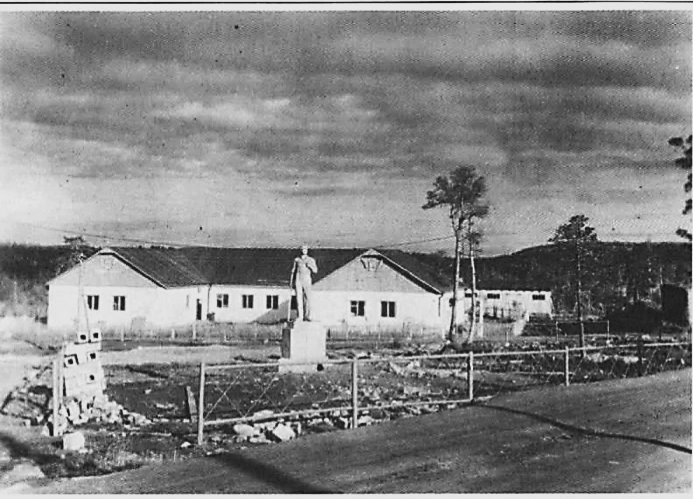 Школа №1 – первая средняя школа в п. Никель была построена на Гвардейском проспекте в 1948 году. Тогда она носила название «Средняя школа № 1 имени 30-летия ВЛКСМ». Октябрь 1948 года принято считать официальной датой рождения школы №1 поселка Никель. 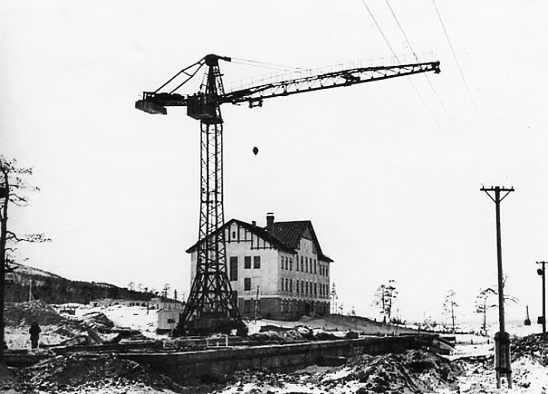 В 1948 году большая часть учителей и учеников перешла в школу названую "первой". Часть педагогического коллектива осталась работать в старой школе, которую стали называть "второй". С ростом населения в посёлке (более 7000) встала необходимость в строительстве 2-й школы. 1 сентября 1955 года школа № 2 радушно распахнула свои двери для новых учеников. К сожалению, в июле 2011 года школа № 2 была закрыта. 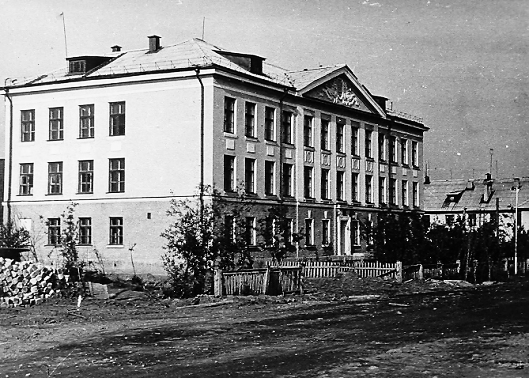 В марте 1946 года была создана Комиссия Печенгского райисполкома для наименования улиц и нумерации домов в целях наилучшего обслуживания трудящихся,  улучшения доставки почты,  порядка при прописке.Первые улицы посёлка получили названия: Связи, Победы, Комсомольская, Флота, Пограничная, Нагорная, Советская, Трудовая,  Партизанская,  Октябрьская, Пионерская, 1-я линия, 2-я линия, 3-я линия, 4-я линия, 5-я линия, 6-я линия, Площадь Сталина.Указом от 02.08.1947 года Президиума Верховного Совета СССР за успешное выполнение заданий правительства по восстановлению и вводу в действие предприятий никелевого комбината 172 человека были награждены орденами и медалями.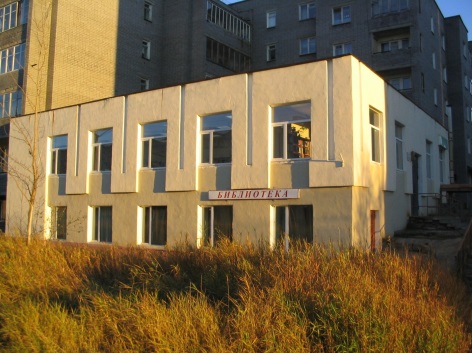 22 июля 1946 года - дата образования районной библиотеки в Никеле. Именно тогда, согласно документу, было передано следующее имущество: шашки - две партии с досками и одна без доски; витрина деревянная - одна; фотовыставки неоформленные - четыре (в т. ч. Альбом Сталина, Ленина); подшивок газет - четыре; книги - 6 278, но  «львиная доля» из них была брошюрами. Первым библиотекарем был демобилизованный солдат Миша Возисов. С 1977 года библиотека стала называться Центральной библиотекой Печенгской централизованной библиотечной системы. В помещение на Гвардейском проспекте дом 33  центральная библиотека переехала в 1986 году.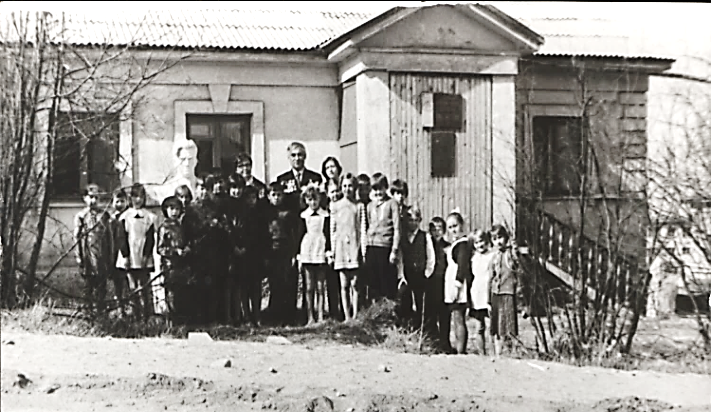 В течении следующих лет продолжалось расширение никелевого производства. Строились новые здания, разрабатывались новые рудники, активно строился и сам посёлок. В поселке появились первые памятники.В 1950 году открылась Центральная детская библиотека.Первое помещение библиотеки - маленький домик - находилось на улице Микояна дом 11 (на пересечении современных улиц Советская и Мира). В 2001 году библиотека встретила новоселье на улице Мира дом 22. В здании по этому адресу в 50-60-х годах располагалась городская баня, позднее - Станция Юных Техников. 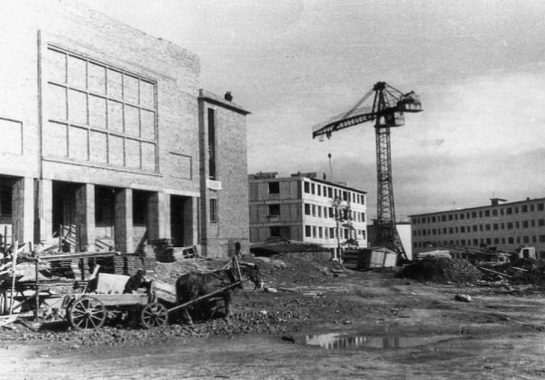 В 1960 году была открыта Школа № 3. В 1964 году распахнул свои двери Дворец культуры «Восход». Каждый никельчанин мог найти в его стенах себе занятие по интересу.Школа 20 встретила первых учеников 1 сентября 1966 года.Традиции добрососедских и взаимовыгодных отношений приграничных муниципалитетов России и Норвегии заложены ещё в 1944 году во время освобождения Киркенеса от немецко-фашистских захватчиков.В 1944-1945 годах заместителем коменданта Киркенеса был известный впоследствии востоковед Игорь Михайлович Дьяконов. В 1990-е годы ему было присвоено звание почётного жителя города Киркенеса.  В 1973 году были установлены побратимские связи поселка Никель и города Киркенес. Но наиболее интенсивное сотрудничество приграничных муниципалитетов началось в 1990-х годах.Не забыли в поселке  и о спорте. Дворец спорта «Металлург» был построен в 1975 году.Сам посёлок значительно вырос в размерах и стал гораздо комфортабельней.  23 декабря 2020 года плавильный цех Кольской ГМК в поселке Никель отработал свой последний день и был закрыт. Хочется надеяться, что не смотря на закрытие части производства, у нашего посёлка есть будущее!!!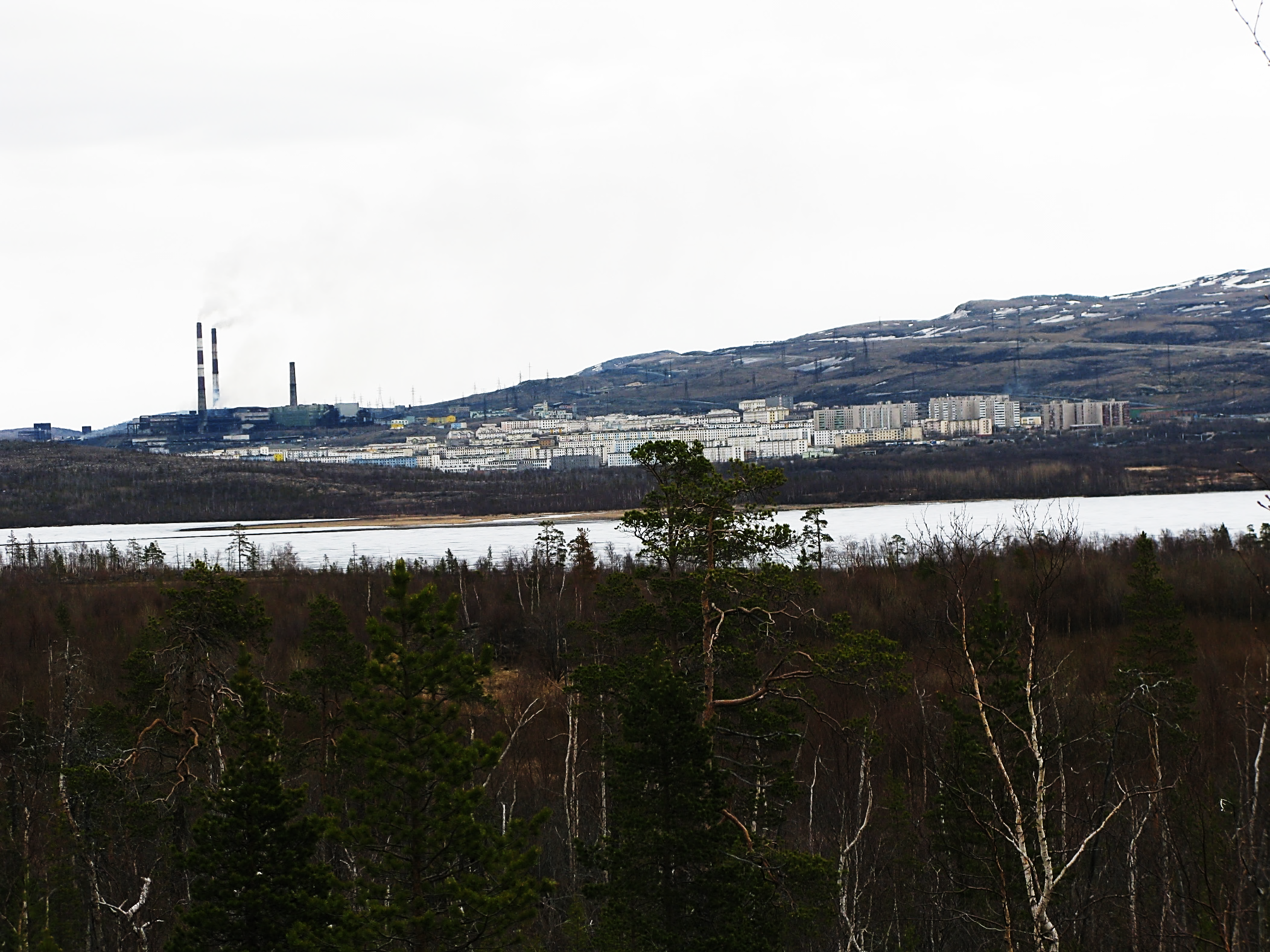 Мы надеемся, что из представленного материала Вы узнали много нового и интересного о нашем посёлке.Памятку подготовила: С. А. Шмелёва, гл. библиограф ЦДБ.Ответственный за выпуск: Петрова О.С. заместитель директора МБКПУ «Печенгское МБО» по работе с детьми.